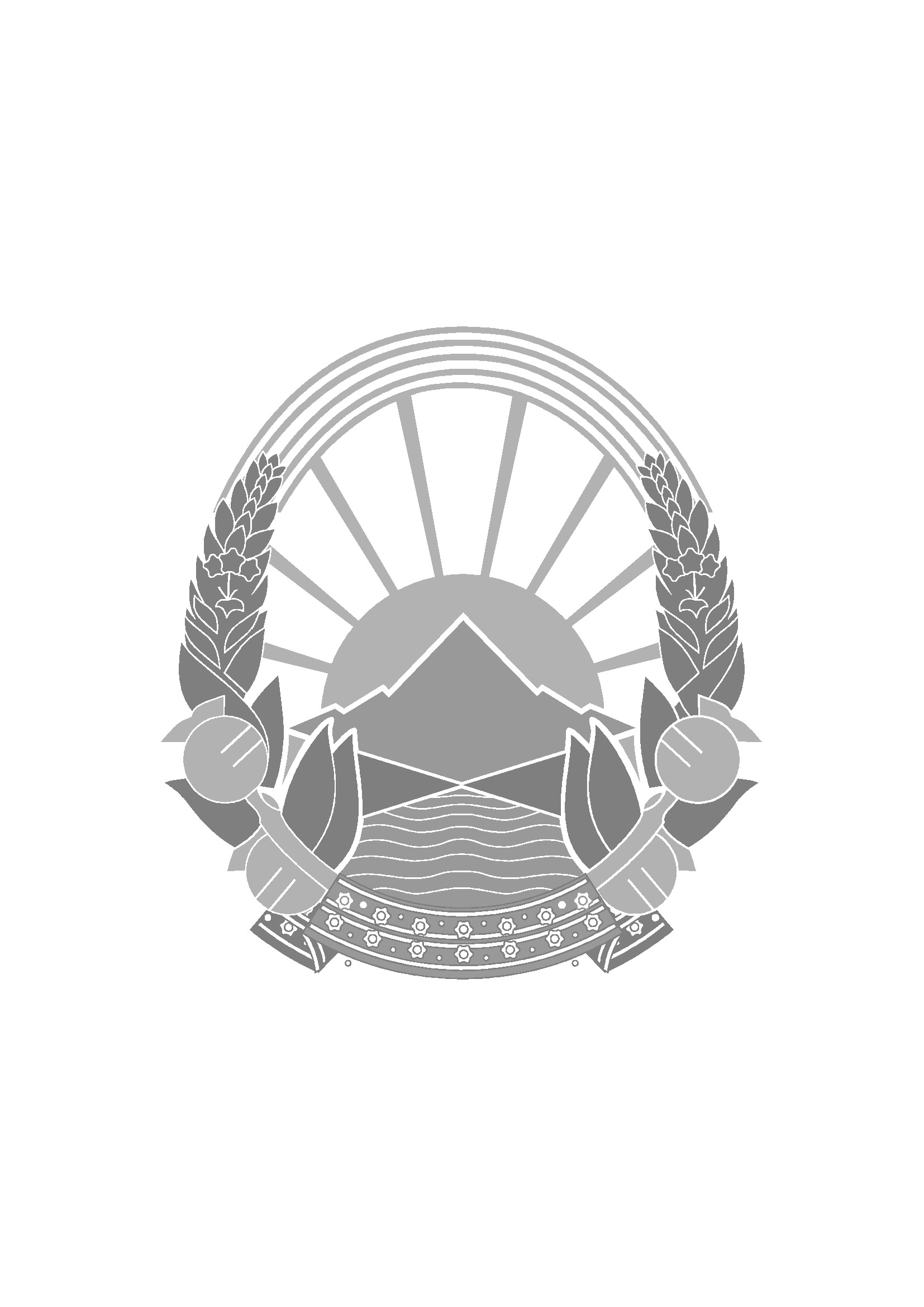 РЕПУБЛИКА МАКЕДОНИЈАВЛАДА НА РЕПУБЛИКА МАКЕДОНИЈАСЕКРЕТАРИЈАТ ЗА ЕВРОПСКИ ПРАШАЊА                                                        Бр.__ -________.__.2016 година, СкопјеПОЕДНОСТАВЕНА ТЕНДЕРСКА ДОКУМЕНТАЦИЈАОГЛАС  2/2016ПОСТАПКА СО БАРАЊЕ ЗА ПРИБИРАЊЕ НА ПОНУДИ СО ОБЈАВУВАЊЕ НА ОГЛАС ЗА НАБАВКА НА ГОРИВО ЗА ПАТНИЧКИ МОТОРНИ ВОЗИЛАСкопје, јануари 2015 Инструкции за понудувачите1. Договорен органДоговорен орган е Секретаријат за европски прашања, со адреса на Кеј Димитар Влахов бр.4, 1000 Скопје, телефон за контакт: 02 3200-205, електронска адреса   dafinka.vuckovska@sep.gov.mk , контакт лице: Дафинка Вучковска.2. Предмет на договорот за јавна набавкаПредмет на договорот за јавна набавка е стока – сукцесивна набавка на горива за службените патнички моторни возила на Секретаријатот за европски прашања, со користење на безготовинска картичка согласно техничката спецификација содржана во оваа тендерска документација.Детален опис на предметот на договорот е даден во техничката спецификација во прилог на оваа тендерска документација. 2.1. Предметот на договорот не е делив. За  предметот на договорот ќе се спроведе посебна електронска аукција преку електронскиот систем за јавни набавки  (htpp:/www.е-nabavki.gov.mk). Вкупната најниска понудена цена ќе биде почетна цена на електронската аукција. Намалувањето постигнато на електронската аукција на вкупната понудена цена ќе се пресмета во процент и тоа процентуално намалување ќе се смета како одобрен рабат и истиот ќе се применува за сите поединечни сукцесивни набавки кои ќе се вршат за целото времетраење на договорот поаѓајки од цената на регулаторната комисија. 3. Разлики во цена (корекција на цени) Цената на предметот на набавката ќе се определува согласно одлуките за определување највисоки малопродажни цени на одделни нафтени деривати утврдени согласно - Методологијата на Регулаторна комисија за енергетика на Република Македонија важечка на денот на точењето на горивото и договорениот попуст од страна на Носителот на набавката.4. Рок  и начин на испоракаНосителот на набавката е должен предметот на набавката, сукцесивно да го испорачува на барање на Договорниот орган на бензинските пумпи на територија на Република Македонија, во службените моторни возила на Договорниот орган, во временски период од 24 часa, секој ден во месецот, односно секој работен ден, како и во неработни денови (викенд, државен и верски празник, прогласени  неработни денови).5. Начин на плаќањеНачинот на плаќање е со фактурирање на секои 15 дена со валута од 15 дена од денот на издавањето фактура.Заедно со доставената фактура, Носителот на набавката доставува:− месечен извештај за испорачаното гориво за секое возило одделно со следните податоци: регистерски број на возилото, тип на гориво, количина, вкупна вредност и− сметка за секое полнење на гориво со податок за состојба на километражата на возилото потпишана од претставник на набавувачот Секретаријат за европски прашања и работник од бензиската станица каде е точено горивото, и други податоци согласно техничките можности на економскиот оператор.6. Право на учество6.1 Економскиот оператор кој има една или повеќе негативни референци, групата економски оператори во која членува економски оператор кој има негативна референца, како и економскиот оператор кој претставува поврзано друштво со економскиот оператор кој има негативна референца, нема право на учество.6.2 Право да достави понуда има секое заинтересирано домашно и странско, правно и физичко лице - понудувач, кое е регистрирано за вршење на дејноста поврзана со предметот на договорот за јавна набавка и кое подигнало тендерска документација од договорниот орган.6.3 Право да достави понуда има и група на понудувачи без обврска за здружување во соодветна правна форма. Договорниот орган нема да бара од групата на понудувачи да се здружи во посебна правна форма доколку истата биде избрана за носител на набавката. 6.4 Составен дел на групна понуда  е договор за поднесување групна понуда со кој членовите во групата економски оператори меѓусебно и кон договорниот орган се обврзуваат за извршување на договорот за јавна набавка, а кој особено ги содржи следниве податоци:- членот на групата кој ќе биде носител на групата, односно кој ќе ја поднесе понудата и ќе ја застапува групата пред договорниот орган,- членот на групата кој во име на групата економски оператори ќе го потпише договорот за јавна набавка,- членот на групата кој во име на групата економски оператори ќе ја обезбеди гаранцијата на понудата во форма на банкарска гаранција или депонирани средства, доколку е предвидено во тендерската документација,- членот на групата кој ќе ја издаде фактурата и сметката на која ќе се вршат плаќањата,- краток опис на обврските на секој од членовите на групата економски оператори за извршување на договорот и- други податоци кои договорниот орган ќе ги утврди во тендерската документација.6.5  Членовите на групата економски оператори одговараат неограничено и солидарно пред договорниот орган за обврските превземени со понудата.6.6 Член во групата на економски оператори не може да се повлече од групата економски оператори до склучување на договорот за јавна набавка доколку:- е носител на групата економски оператори,- ја обезбедува гаранцијата на понудата во форма на банкарска гаранција или депонирани средства,- групата економски оператори не може да го докаже исполнувањето на критериумите за утврдување на способност што се барале без постапката без тој член или- други членови од групата солидарно не ги преземат обврските на членот од групата кој сака да се повлече од групата економски оператори.6.7 Повлекувањето на член од групата економски оператори спротивно на точка 6.6, алинеи 1, 2 3 и 4 од тендерската документација се смета за повлекување на групната понуда.6.8 Економскиот оператор во рамките на иста постапка за доделување на договор за јавна набавка може да учествува само во една понуда. Сите понуди ќе бидат отфрлени ако економскиот оператор:учествува во повеќе од една самостојна и/или како член во групна понуда илиучествува како подизведувач во друга самостојна и/или како член во групна понуда.6.9 Економскиот оператор може да учествува како подизведувач во повеќе од една понуда.6.10 Понудувачот може да ангажира подизведувачи. Доколку економската и финансиската состојба, како и техничката или професионалната способност на понудувачот не е поддржана од други субјекти во вид на подизведувачи, тој нема обврска да доставува документација за утврдување на способност од подизведувачите. Во спротивно, ќе се постапи согласно со членовите 151 и 154 од Законот за јавните набавки, без оглед на тоа дали другите субјекти се јавуваат како подизведувачи или не.6.11 Доколку понудувачот има намера дел од договорот за јавна набавка да го отстапи на еден или повеќе подизведувачи, во понудата мора да наведе податоци за делот од договорот кој има намера да го отстапи на подизведувачи, како и податоци за сите предложени подизведувачи (фирма, седиште, единствен даночен број и слично). Понудувачот е одговорен пред договорниот орган за извршување на договорот за јавна набавка, без оглед на бројот на подизведувачите. 6.12 Лицата кои учествувале во подготовка на тендерската документација не смеат да бидат понудувачи или членови во група на понудувачи во постапката за доделување на договорот.7. Критериуми за утврдување на способност на понудувачитеЗа да учествуваат во постапката за доделување на договор, понудувачите мора да ги исполнуваат следниве критериуми за утврдување на нивната способност:7.1. Лична состојбаво последните 5 години, на понудувачот да не му била изречена правосилна пресуда за учество во злосторничка организација, корупција, измама или перење пари;на понудувачот да не му е изречена споредна казна забрана за учество во постапки за јавен повик, доделување на договори за јавна набавка и договори за јавно приватно партнерство;на понудувачот да не му е изречена споредна казна привремена или трајна забрана за вршење на одделна дејност;понудувачот да не е во постапка за стечај или во постапка за ликвидација;понудувачот да нема неплатени даноци, придонеси или други јавни давачки;на понудувачот да не му е изречена прекршочна санкција - забрана за вршење на професија, дејност или должност, односно привремена забрана за вршење одделна дејност, ипонудувачот е должен да дава точни податоци и да ги доставува податоците што ги бара договорниот орган.7.2. Способност за вршење на професионална дејност на економскиот оператор Понудувачот треба да е регистриран како физичко или правно лице за вршење на дејноста поврзана со предметот на договорот за јавна набавка или да припаѓа на соодветно професионално здружение согласно со прописите на земјата каде што е регистриран.7.3. Техничка или професионална способност  За да се квалификува како способен за извршување на предметниот договор за јавна набавка од аспект на неговата техничка или професионална способност, економскиот оператор треба да ги исполнува следниве минимални услови: Располагање, односно обезбедување на минимум една бензинска пумпа на подрачјето на градот Скопје, минимум една бензинска пумпа на подрачјето на oпштините Охрид, Битола, Гевгелија, Штип, Куманово, Велес  и  Тетово8. Начин на докажување на способноста на понудувачотПонудувачот го потврдува исполнувањето на критериумите за утврдување на личната состојба со изјава која ја доставува во прилог на својата понуда. Исполнетоста на останатите критериуми за утврдување на способност, понудувачот ја докажува со доставување на потребната документација утврдена во овој дел од тендерската документација:8.1. За докажување на личната состојба:изјава на понудувачот дека во последните 5 години не му била изречена правосилна пресуда за учество во злосторничка организација, корупција, измама или перење пари;потврда дека не е отворена постапка за стечај од надлежен орган;потврда дека не е отворена постапка за ликвидација од надлежен орган;потврда за платени даноци, придонеси и други јавни давачки од надлежен орган од земјата каде економскиот оператор е регистриранпотврда од Регистарот на казни за сторени кривични дела на правните лица дека не му е изречена споредна казна забрана за учество во постапки за јавен повик, доделување на договори за јавна набавка и договори за јавно-приватно партнерство;потврда од Регистарот на казни за сторени кривични дела на правните лица дека не му е изречена споредна казна привремена или трајна забрана за вршење на одделна дејност ипотврда дека со правосилна пресуда не му е изречена прекршочна санкција - забрана за вршење на професија, дејност или должност, односно привремена забрана за вршење одделна дејност.Документите од точка 8.1 не смеат да бидат постари од 6 месеци, а се доставуваат во оригинал или копија заверена од понудувачот. Ако договорниот орган се сомнева во документите за утврдување на личната состојба на понудувачот, тој го задржува правото да побара информации директно од надлежните органи кои ги издале документите за утврдување на личната состојба.Согласно со член 102, став 4 од Законот за јавните набавки, понудувачот не треба со својата понуда да ги достави горенаведените документи предвидени со законот како доказ за личната состојба. Наместо тоа, понудувачот поднесува изјава дека ги исполнува предвидените критериуми за утврдување на личната состојба, која е дадена во прилог на оваа тендерска документација. Комисијата ќе побара само од понудувачот чија понуда ја утврдила за најповолна да ги достави потребните документи за утврдување на неговата лична состојба.Комисијата ќе прифати документи за утврдување на личната состојба кои се издадени и по денот на јавното отворање на понудите, но не подоцна до денот на донесувањето на одлуката за избор на најповолна понуда.8.2. За докажување на способноста за вршење на професионална дејност         За докажување на способноста за вршење на професионалната дејност, понудувачот треба да достави со својата понуда документ за регистрирана дејност како доказ дека е регистриран како физичко или правно лице за вршење на дејноста поврзана со предметот на договорот за јавна набавка или доказ дека припаѓа на соодветно професионално здружение согласно со прописите на земјата каде што е регистриран.Доказ издаден од надлежен орган за исполнување на посебните услови за вршење на дејноста пропишани согласно со закон кои се однесуваат на предметот на договорот.8.3. За докажување на техничката или професионална способност, понудувачот со својата понуда треба да ги достави следните документи:          - Изјава за располагање, односно обезбедување на минимум една бензинска пумпа на подрачјето на градот Скопје, минимум една бензинска пумпа на подрачјето на општините Охрид, Битола,  Гевгелија,  Штип, Куманово,  Велес  и  Тетово9. Појаснување, изменување и дополнување на тендерската документација 9.1.Појаснување на тендерската документација 9.1.1. Економскиот оператор може да побара појаснување на тендерската документација од договорниот орган, исклучиво во писмена форма, најдоцна 3 дена пред крајниот рок за поднесување понудите.9.1.2. Појаснувањето договорниот орган ќе го достави до сите економски оператори што подигнале тендерска документација, без при тоа, да се идентификува економскиот оператор што побарал појаснување.9.1.3 Појаснувањето, договорниот орган ќе го достави преку Електронскиот систем за јавни набавки (ЕСЈН) преку модулот „Одговор на прашања во хартиена форма“, при што откако ќе се објави одговорот, за истиот ќе биде доставена нотификација до сите економски оператори кои подигнале тендерска документација.9.2 Изменување и дополнување на тендерската документација9.2.1. Договорниот орган го задржува правото најдоцна 3 дена пред истекот на крајниот рок за поднесување на понудите, по свое наоѓање или врз основа на поднесените прашања за објаснување поднесени од страна на понудувачите, да ја измени или да ја дополни тендерската документација, за што веднаш ќе ги извести сите економски оператори што неа ја подигнале.  9.2.2. Во случај на измена на тендерската документација, договорниот орган ќе го продолжи крајниот рок за доставување на понудата за најмалку 6 дена.    9.2.3. Во случај на измена и дополнување на тендерската документација објавена на ЕСЈН како и продолжување на крајниот рок, договорниот орган е должен да ја објави направената измена преку ЕСЈН, по што сите економски оператори што презеле тендерска документација до моментот на измената ќе добијат автоматско електронско известување дека е објавена измена за конкретниот оглас.10. Изготвување и поднесување на понудите10.1. Начин на изготвување на понудатаПонудата се изготвува во согласност со условите предвидени во тендерската документација, со користење на обрасците дадени во прилог. Понудувачот подготвува еден оригинален примерок со ознака „оригинал“ Понудата се пишува со неизбришливо мастило и ја потпишува овластено лице од страна на понудувачот. Сите страници на понудата, освен за неизменетата печатена литература, ги парафира лицето кое ја потпишува понудата. Секое пишување меѓу редовите, бришење или пишување врз претходен текст важи само доколку е парафирано од лицето кое ја потпишува понудата. Доколку понудувачот има намера дел од договорот за јавна набавка да го отстапи на еден или повеќе подизведувачи, во понудата мора да наведе податоци за делот од договорот кој има намера да го отстапи на подизведувачи, како и податоци за сите предложени подизведувачи (фирма, седиште, единствен даночен број и слично). Понудувачот е одговорен пред договорниот орган за извршување на договорот за јавна набавка, без оглед на бројот на подизведувачите. 10.2  Изјава за серозност на понудатаВо прилог на понудата, понудувачот доставува и потпишана изјава за сериозност на понудата, при што треба  да го користи образецот на изјава даден во прилог на тендерската документација. Доколку дојде до прекршување на дадената изјава за сериозност на понудата, истото ќе резултира со издавање на негативна референца против таквиот понудувач на начин и согласно условите утврдени во Законот за јавните набавки. Изјавата ја потпишува лицето што ја потпишува и понудата. Доколку лицето што ја потпишува се разликува од лицето што ја потпишува понудата, во прилог се доставува и овластување за потпишување на изјавата.10.3 Изјава за независна понуда Во прилог на понудата, покрај изјавата за сериозност на понудата, понудувачот доставува и потпишана изјава за независна понуда, користејќи го образецот на изјава дадена во прилог на тендерската документација. Доколку дојде до прекршување на дадената изјава, истото ќе резултира со поведување на прекршочна или кривична постапка. Изјавата ја потпишува лицето што ја потпишува и понудата. Доколку лицето што ја потпишува изјавата се разликува од лицето што ја потпишува понудата, во прилог се доставува и овластување за потпишување на изјавата.10.4. Изјава со која понудувачот потврдува дека ги исполнува критериумите за утврдување на личната состојбаСо понудата, понудувачот доставува и потпишана изјава со која потврдува дека ги исполнува критериумите за утврдување на личната состојба во целост утврдени во законот и во тендерската документација и дека ги има на располагање сите документи утврдени во тендерската документација за докажување на исполнувањето на овие критериуми, кои ќе му бидат доставени на договорниот орган доколку неговата понуда биде избрана за најповолна.10.5. Елементи на понудатаПонудата треба да е составена од следниве елементи и според следниов редослед:Образец на понуда (прилог) 1;Изјава со која понудувачот потврдува дека ги исполнува критериумите за утврдување на личната состојба (прилог) 2;Изјава за сериозност на понуда (прилог) 3 ; Изјава за независна понуда (прилог) 4 ;Доказ за регистрирана дејност;- Изјава за располагање, односно обезбедување на минимум една бензинска пумпа на подрачјето на градот Скопје, минимум една бензинска пумпа на подрачјето на општините Охрид, Битола,  Гевгелија,  Штип, Куманово,  Велес  и  Тетово.- Парафиран модел на договор (прилог) 5. 10.6. Јазик на понудатаПонудата, како и целата кореспонденција и документи поврзани со понудата кои се разменуваат со понудувачот, се пишуваат на македонски јазик со користење на неговото кирилско писмо. Придружните документи и печатената литература кои се дел од понудата може да бидат на друг јазик, под услов да се придружени со точен превод на македонски јазик.10.7.  Период на важност на понудатаПериодот на важност на понудата ќе изнесува 90 (деведесет) дена од денот на јавното отворање за чие времетраење понудата во сите нејзини елементи е обврзувачка за понудувачот. Понудите кои содржат покус период на важност од  тој утврден во оваа точка од тендерската документација ќе бидат отфрлени како неприфатливи.10.8.  Запечатување на понудатаПонуда може да поднесе само понудувач кој ја има набавено тендерската документација од договорниот орган. Понудувачот го приложува оригиналниот примерок во запечатен внатрешен плик кој го содржи називот на понудувачот со целосна и точна адреса.Внатрешниот плик се приложува во запечатен надворешен плик кој:е адресиран со точна адреса на договорниот орган,го содржи бројот на огласот,во горниот лев агол стои ознака „Не отварај”, да не се отвора пред времето и датумот за отворањето на понудите. Доколку сите плика не се запечатени и обележани како што се бара, договорниот орган не презема одговорност за затурање или предвремено отворање на понудата. Понудите кои се отворени предвремено поради непридржување кон условите за затворање и обележување на истите ќе се отфрлат како неуредни.10.9.  Принцип на една понудаЕдно правно или физичко лице може да поднесе само една понуда, без оглед дали ја доставува поединечно или како член на група на понудувачи. Во спротивно сите понуди во кои се јавува тоа правно или физичко лице се отфрлаат.11. Краен рок и место за поднесување на понудите11.1. Краен рок за поднесување на понудите е  03.02.2016 година во 14,00 часот.11.2. Понудите се поднесуваат на следнава адреса: Секретаријат за европски прашања, кеј Димитар Влахов бр.4, 1000 Скопје. 11.3. Понудата која е поднесена по истекот на крајниот рок за поднесување на понудите се отфрла како задоцнета и истата ќе му биде вратена на економскиот оператор неотворена. 12. Јавно отворање на понудите12.1. Јавното отворање на понудите ќе се изврши на 03.02.2016 година во 14,00 часот, утврден како краен рок за поднесување на понудите на следнава локација – Секретаријат за европски прашања, Кеј Димитар Влахов бр.4, 1000 Скопје.12.2. Понудувачот може да има свој овластен претставник на јавното отворање на понудите, при што овластениот претставник треба на Комисијата да и предаде писмено овластување од понудувачот.12.3. Комисијата за јавни набавки ќе пристапи кон отворање на понудите доколку е пристигната и само една понуда. Во таков случај нема да се спроведе електронска аукција. Условот за спроведување на електронска аукција е во постапката да се пристигнати најмалку две прифатливи понуди.13. Критериуми за доделување на договорот13.1 Критериуми за избор на најповолна понуда и доделување на договорот за јавна набавка е најниска цена. За носител на набавката ќе биде избран оној економски оператор кој ќе понуди најниска цена, односно највисок рабат во текот на електронската аукција, а чија понуда претходно е оценета како прифатлива. Во постапка која завршува со спроведување на електронска аукција не се врши бодување на понудите туку само рангирање на понудувачите според висината на понудени цени. Новопонудената вкупна цена на електронската аукција е во зависност од рабатот кој понудувачите го одобруваат при негативното наддавање. Одобрениот рабат постигнат при електронската аукција е непроменлив за целовреметраење на договорот за јавна набавка. 14. Посебни начини за доделување на договорот за јавна набавка14.1. Договорот за јавна набавка ќе се додели со примена на постапка со барање за прибирање на понуди со објавување на оглас, која ќе заврши со електронска аукција како последна фаза во постапката. 14.2. Оваа постапка нема да се спроведува со користење на електронски средства преку Електронскиот систем за јавни набавки (ЕСЈН), освен во делот на електронската аукција која задолжително се спроведува преку ЕСЈН                    (https://www.e-nabavki.gov.mk).	14.3. Подетални информации за користењето на електронски средства: За да можете да учествувате на електронската аукција, потребно е да се регистрирате во ЕСЈН. Економскиот оператор се регистрира во ЕСЈН со пополнување на регистрациска форма која е составен дел од ЕСЈН , по што ЕСЈН автоматски ги обработува податоците од регистрациската форма, генерира шифра и истата ја доставува на регистрираната електронска пошта на економскиот оператор. Секое лице кое се регистрира како корисник на ЕСЈН, при пополнување на веб образецот за регистрација се запознава и дава согласност дека ќе ги почитува правилата и условите за користење на ЕСЈН. Повеќе информации за начинот на регистрација и користење на системот ќе најдете во Прирачникот за користење на ЕСЈН наменет за економски оператори, кој можете да го преземете од почетната страна на ЕСЈН во делот „Економски оператори”.14.4. Подетални информации за електронската аукција: Договорниот орган ќе користи електронска аукција како последна фаза во постапката со барање за прибирање на понуди. Предмет на електронската аукција е вкупната цена вклучувајќи ги сите трошоци и попусти и увозни царини, без ДДВ. Почетна цена на електронската аукција е најниската цена, од прифатливите понуди поднесени во првичната фаза од постапката.Вкупната најниска понудена цена ќе биде почетна цена на електронската аукција. Намалувањето постигнато на електронската аукција на вкупната понудена цена ќе се пресмета во процент и тоа процентуално намалување ќе се смета како одобрен рабат и истиот ќе се применува за сите поединечни сукцесивни набавки кои ке се вршат за целото времетраење на договорот поагајки од цената на регулаторната комисија. Поканите за учество на аукцијата ќе се достават во електронска форма преку ЕСЈН по целосната евалуација на првичните понуди, до сите економски оператори кои доставиле прифатливи понуди во првата фаза од постапката и кои се регистрирани во ЕСЈН.Поканата за учество на аукцијата ќе биде електронски испратена на адресата за е-пошта на лицето за контакт наведено во Образецот за понуда кое претходно е регистрирано во ЕСЈН.Во поканата за учество на аукцијата ќе бидат содржани следниве податоци: почетната цена на аукцијата, односно најниската цена од првично поднесените понуди датумот и часот на започнување и завршување на аукцијата; интервалот во кој ќе се спроведува негативното наддавање (минимална и максимална разлика во понудени цени).15. Доделување на договорот за јавна набавка15.1. Договорниот орган, по спроведената електронска аукција како последна фаза во постапката за барање за прибирање на понуди, договорот му го доделува на економскиот оператор чија понуда има најниска цена.15.2. Доколку две или повеќе понуди имаат иста цена, за најповолен понудувач ќе биде избран оној кој прв ја поднел понудата. 15.3 Доколку никој не поднесе нова цена во текот на електронската аукција за најповолен понудувач ќе биде избран оној кој прв ја поднел понудата.15.4 Во случај да е поднесена само една прифатлива понуда во првата фаза од постапката која е прифатлива или останала само една прифатлива понуда договорниот орган задолжително го поканува единствениот понудувач да поднесе конечна цена преку ЕСЈН. 15.5 Во случај во текот на аукцијата да нема негативно наддавање, договорниот орган може да му го додели договорот за јавна набавка на економскиот оператор чија првична прифатлива понуда има најниска цена.15.6 По завршувањето на електронската аукција, и изборот на најповолен понудувач, доколку предметот на набавката или поединечниот дел се состои од повеќе ставки, цената на секоја од поединечните ставки ќе се пресметува со соодветно намалување кое ќе биде еднакво на процентот на намалување на цената на првичната понуда на избраниот најповолен понудувач (пред електронската аукција) и цената на последната понуда (по завршувањето на аукцијата).16. Известување за доделување на договорот за јавна набавка16.1 По завршувањето на електронската аукција на јавниот дел од ЕСЈН автоматски се објавува и до сите учесници на аукцијата автоматски се испраќа известување за економскиот оператор кој што поднел најповолна понуда во текот на негативното наддавање. Известувањето е од информативен карактер и не предизвиква правни последици. Исходот од електронската аукција е основ за донесување на одлука за избор на најповолна понуда.16.2 Избраниот најповолен економски оператор ќе биде известен во писмена форма дека неговата понуда е прифатена, најдоцна во рок од 3 дена од донесувањето на одлуката за избор на најповолна понуда. Во исто време, и сите други економски оператори ќе бидат известени за резултатите од тендерот, одлуката кој е најповолен економски оператор како и за причините за неизбор на нивната понуда.Економските оператори што учествувале во постапката имаат право на увид во извештајот од спроведената постапка.17. Правна заштитаСекој понудувач кој има правен интерес за добивање на договорот за јавна набавка и кој претрпел или би можел да претрпи штета од евентуално прекршување на одредбите од овој закон, може да бара правна заштита против одлуките, дејствијата и пропуштањата за преземање дејствија од страна на договорниот орган во постапката за доделување на договор за јавна набавка, во согласност со условите и постапката предвидени со Законот за јавните набавки. Правото на жалба во постапка која завршува со електронска аукција се остварува по донесување на одлуката за избор на најповолен понудувач или поништување на постапката.ТЕХНИЧКИ СПЕЦИФИКАЦИИна предметот на договорот за јавна набавка на стока:набавка на горива за службените патнички моторни возила на Секретаријатот за европски прашањаПрилог 1 – Образец на понудаВрз основа на огласот број 02/2016 објавен од страна на Секретаријатот за европски прашања, за доделување на договор за јавна набавка за предметот на набавка - стока: набавка на горива за службените патнички моторни возила со спроведување на постапка со барање за прибирање на понуди, со електронска аукција преку Електронскиот систем за јавни набавки (https://www.e-nabavki.gov.mk), и на тендерската документација, ја поднесуваме следнава:П О Н У Д АДел I – Информации за понудувачотДел II – Техничка понудаII.1.Согласни сме да ја понудиме следната стока: Горива за службените патнички моторни возила на Секретаријатот за европски прашања, во согласност со насоките содржани во Техничката спецификација содржана во рамките на оваа тендерска документација.Дел III – Финансиска понудаIII. 1. Детален приказ на нашата понуда е даден во следнава листа:III.2. Според тоа, вкупната цена на нашата понуда, вклучувајќи ги сите трошоци и попусти и увозни царини, без ДДВ, изнесува: _____________________________ [со бројки] (________________________________________________________) [со букви] денари. Вкупниот износ на ДДВ изнесува ________________. III.3. Го прифаќаме начинот на испорачувањето на стоката која е утврдена во тендерската документација.III.4. Нашата понуда важи за периодот утврден во тендерската документација. Се согласуваме со начинот на плаќање утврден во тендерската документација.Прилог 2 – Изјава со која понудувачот потврдува дека ги исполнува критериумите за утврдување на личната состојбаИ З Ј А В АПод целосна материјална и кривична одговорност изјавувам дека понудувачот _____________________________________________________________ [се наведува назив на понудувачот] во целост ги исполнува критериумите за утврдување на личната состојба на понудувачите утврдени во законот и во тендерската документација по огласот за доделување на договор за јавна набавка на гориво за патнички моторни возила објавен од страна на Секретаријатот за европски прашања со барање за прибирање на понуди и дека понудувачот ги има на располагање сите документи утврдени во тендерската документација за докажување на исполнувањето на овие критериуми, кои ќе му бидат доставени на договорниот орган доколку нашата понуда биде избрана за најповолна.Прилог 3 – Изјава за сериозност на понудатаИ З Ј А В АЈас, долупотпишаниот ______________________________________ [име и презиме], врз основа на член 47 став 1 од Законот за јавните набавки, а во својство на овластено лице на понудувачот ______________________________________, изјавувам дека во целост ја гарантирам содржината на понудата и дека понудата е валидна и правно обврзувачка за нас во сите нејзини делови до истекот на периодот на нејзината важност.Исто така, изјавувам дека сум целосно свесен за последиците од прекршување на оваа изјава во случаите од член 47 став 6 од Законот за јавните набавки, што ќе доведе до издавање негативна референца од страна на договорниот орган против понудувачот во чие име и за чија сметка сум овластен да ја дадам оваа изјава.Место и датум							     Овластено лице________________					                            ____________________                                                                                                                    (потпис и печат)Прилог 4 – Изјава за независна понудаИ З Ј А В АЈас, долупотпишаниот ______________________________________ [име и презиме], врз основа на член 129 став 2 од Законот за јавните набавки, а во својство на овластено лице на понудувачот ______________________________________, под целосна материјална и кривична одговорност изјавувам дека понудата во постапката со барање за прибирање на понуди бр.02/2016  ја поднесувам независно, без договор со други економски оператори на начин кој не е спротивен на прописите за заштита на конкуренцијата, како и дека во постапката не учествувам со други економски оператори со кои сум капитално, сопственички или роднински поврзан.Исто така, изјавувам дека сум целосно свесен за последиците од давање на невистинити наводи во изјавата, што може да доведе до поведување на постапка за утврдување прекршочна или кривична одговорност против понудувачот во чие име и за чија сметка сум овластен да ја дадам оваа изјава.Место и датум							     Овластено лице________________						_____________________                                                                                                          (потпис и печат)Прилог 5- Модел на Д О Г О В О Р              за јавна набавка на гориво за патнички моторни возилаСклучен на ден ._______.2016 година помеѓу:1. Секретаријат за европски прашања (во понатамошниот текст: “Корисник на услугата”), претставуван од Д-Р Фатмир Бесими, Заменик претседател на влада задолжен за европски прашања и2."----------------------------------", со  ЕМБС---------- , даночен број----------------------------------број на жиро с-ка:__________________, депонент  _______________банка (во понатамошниот текст: “Носител на набавката”), претставуван од ---------------------------------------.ПРЕДМЕТ НА ДОГОВОРЧлен 1	Предмет на овој договор е јавна набавка на гориво за патнички моторни возила со безготовинско плаќање, за потребите на Секретаријатот за европски прашања, согласно Огласот бр. 02/2016, техничката спецификација и доставената понуда која е составен дел на овој договор.ВРЕДНОСТ НА ДОГОВОРОТЧлен 2   	Единечните цени на стоките се дадени како поединечни ставки во понудата на Носителот на набавката која е составен дел на овој договор. 	Корекција на цените на предметот на договор се дозволени во согласност со последната Одлука за утврдување на највисоки цени на нафтени деривати од страна на Регулаторната комисија за енергетика на Република Македонија и секоја измена на цените, соодветно на измената од страна на Регулаторната комисија ќе биде применлива и според овој договор.Договорниот орган ќе набави количини кои ќе ги задоволат потребите на Секретаријатот во текот на една година, чија вредност нема да биде поголема од 1.000.000,00 денари (еден милион денари) без ДДВ, согласно член 100 став 1 од Законот за јавни набавки.ВРЕМЕТРАЕЊЕ НА ДОГОВОРОТЧлен 3Договорот се склучува за времетраење од 12 месеци од денот на склучување на договорот. IV. НАЧИН НА КОРИСТЕЊЕ НА УСЛУГАТАЧлен 4Горивата ќе се подигаат од бензинските станици на носителот на набавката сукцесивно, согласно потребите на Договорниот орган, со безготовинско плаќање преку користење на картички кои што Носителот на набавката му ги издава на Корисникот на услугата.Носителот на набавката му издава _____ картички на Корисникот.Kартичката е во сопственост на Носителот на набавката.Корисникот се обврзува дека картичките ќе ги чува уредно и ќе постапува со истатите внимателно за да спречи нејзина злоупотреба, уништување, губење или кражба.По престанокот на важење на овој договор, Корисникот е должен да му ги врати картичките на Носителот на набавката во исправна состојба. 					    Член 5Начин на плаќање е со доставување на фактурите по извршена услуга на секои 30 дена со валута од 30 дена од денот на издавањето фактура.Заедно со доставената фактура, Носителот на набавката доставува:− месечен извештај за испорачаното гориво за секое возило одделно со следните податоци: регистерски број на возилото, тип на гориво, количина, вкупна вредност и− сметка за секое полнење на гориво со податок за состојба на километражата на возилото потпишана од претставник на набавувачот Секретаријат за европски прашања и работник од бензиската станица каде е точено горивото, бројот на картичката и други податоци согласно техничките можности на економскиот оператор.Член 6	Во случај на уништување, губење или кражба на картичката, Корисникот е должен веднаш да го извести Носителот на набавката.	Во случај на губење или кражба на картичката, Носителот на набавката е должен веднаш да ја блокира со цел да спречи нејзина злоупотреба.	Во случај на уништување, губење или кражба на картичката, Корисникот има право да побара издавање нова Картичка од Носителот на набавката, при што трошоците настанати за издавање на нова картичка ги подмирува Корисникот. РАСКИНУВАЊЕ НА ДОГОВОРЧлен 7	Кога една од договорните страни нема да ја исполни својата обврска другата договорна страна може да бара исполнување на обврската или да го раскине договорот. 	Договорната страна која поради неисполнување на договорните обврски го раскинува договорот должна е тоа да го соопшти на другата договорна страна без одлагање, по писмен пат.ЗАВРШНИ ОДРЕДБИ      Член 8За се што не е предвидено со овој договор ќе се применуваат одредбите од Законот за облигациони односи и позитивните законски прописи на Република Македонија.        Член 9Во случај на спор, договорните страни се согласни спорот да го решаваат спогодбено, а доколку тоа не е можно, согласни се спорот да го решава надлежниот суд во Скопје.       Член 10Овој договор е составен од 6 (шест) исти примероци од кои по 3 (три) за секоја договорна страна.Договорен орган                                                                            Носител на набавкатаВлада на Република Македонија                                    Секретаријат за европски прашања                                 Д-р Фатмир Бесими   _________________________                                                     ______________________         Ред.бр.НазивЕдиница мераКоличина 1.Еуросупер БС - 95   литар  4.0002.Еуросупер БС - 98литар5.0003.Еуродизел БС (Д-ЕV)литар9.000I.1.Име на понудувачотI.2. Контакт информации- Адреса:- Телефон:- Факс- Е-пошта- Лице за контактI.3. Одговорно лицеI.4. Даночен број1234567ред.бр.Опис –  горива Единица мерка литри Количина Единечнацена без ДДВВкупна цена без ДДВ (3*4)ДДВВкупна цена со ДДВ(5+6)1Еуросупер БС - 95литaр4.0002Еуросупер БС - 98литaр5.0003Еуродизел – БС (Д-ЕV)литaр9.000                                                                Вкупно                                                                Вкупно                                                                Вкупно           Место и датум___________________________Одговорно лице___________________________(потпис и печат)Место и датум___________________________Овластено лице___________________________(потпис и печат)